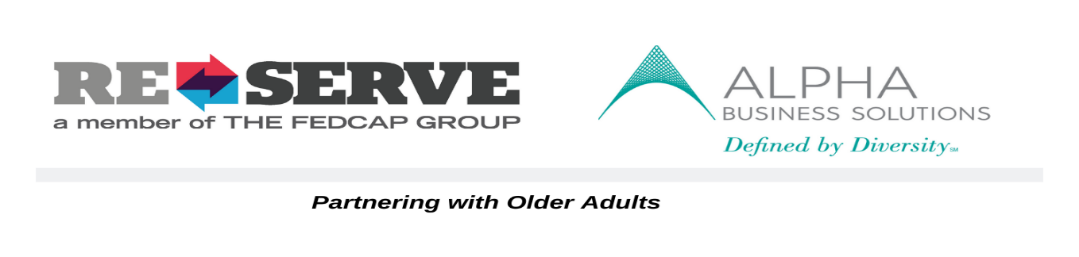 SICK TIME NOTIFICATION POLICY
If an employee needs to take sick time, he or she should complete the bottom portion of this form, and send a copy as an attachment to Allison St. Hill asthill@alphabizpayroll.com  AND to sicktime@alphabizpayroll.com.  Advance notification of up to seven (7) days is required if an absence is foreseeable. The employee will receive a confirmation via email if the requested sick time has not been approved. Accrued sick time balance information can be found on the employee pay statements. Pay Statements are found in the ADP Portal https://workforcenow.adp.com .
For absences of more than three (3) consecutive days, employees may be required to provide a note from their doctor attesting that the leave was for a permitted purpose under the Act (provided that the doctor’s notice should not specify the nature of the employee’s or family member’s injury, illness, or condition).
SEPARATION OF EMPLOYMENT
Accrued but unused sick leave will be forfeited and not paid upon separation of employment for any reason. If employment is separated and the employee is rehired within a six-month period, the balance of accrued unused sick time will be reinstated. If employment is separated and the employee is not rehired within a six-month period, accrued unused hours will be forfeited and the employee will be subject to a new 120-day waiting period if rehired.REQUEST FOR PAID SICK LEAVE FORMToday’s Date:                                                          (month/day/year).I                                                                                  (print or type name), am requesting                                       hours of my accrued paid sick leave on                                   (month/day/year).                                          hours of my accrued paid sick leave on                                           (month/day/year).                                         hours of my accrued paid sick leave on                                      (month/day/year).My Work location (City) is: ____________________  	State: ________Employee signature: ________________________________Please contact Allison St. Hill at 732-784-1595 (office) or asthill@alphabizpayroll.com if you need assistance completing and/or submitting this form.  